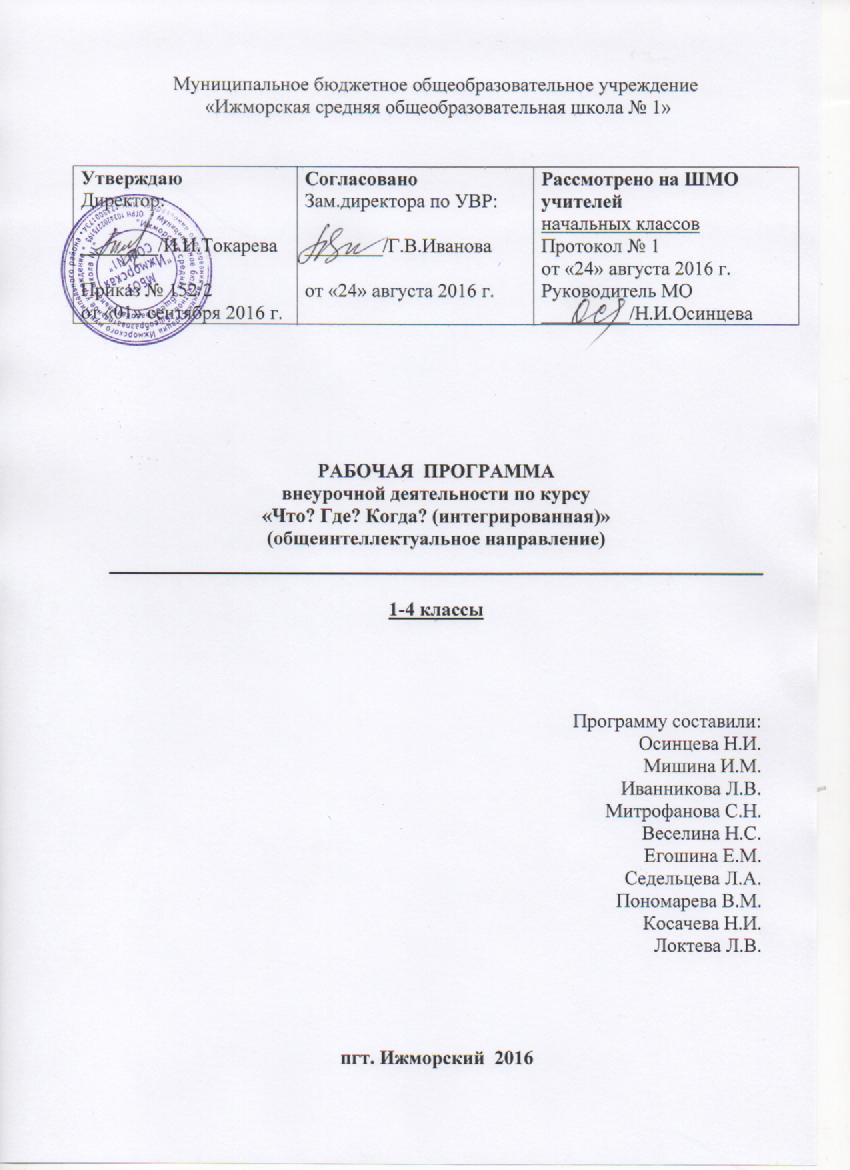 Пояснительная  записка        В условиях поэтапного введения Федерального государственного образовательного стандарта начального общего образования  (ФГОС НОО), разработанного в соответствии с Законом Российской Федерации « Об образовании», Концепцией модернизации  российского образования до 2010 года, проектом Концепции « Российское  образование – 2020» меняются  требования к образовательным результатам в начальной школе. Целью школьного образования становится формирование у младших школьников универсальных учебных действий средствами учебной и внеучебной деятельности.          Начальная школа - начальный этап становления человеческой личности. В этот период закладываются основы личностной культуры. Ребенок в это время учится правильно относиться к объектам природы, к себе и людям как к части природы, к вещам и материалам природного происхождения, которыми он пользуется. 	Одна из характерных  и ярких черт детей - любознательность. Они постоянно задают вопросы и хотят получить на них ответы. Если взрослые  не могут или не хотят объяснить детям то, что их интересует, их любознательность пропадает. Поэтому единственный  вариант  знакомства детей с окружающим миром – получить ответы на вопросы. На многие вопросы  призвана дать ответы программа  внеурочной деятельности «Что? Где? Когда?».Рабочая программа « Что? Где? Когда? (интегрированная)» по общеинтеллектуальному   направлению составлена на основе авторской программы  Проскуриной Н.М., учителя начальных классов  г. Междуреченска.Наличие в современном мире безграничного информационного пространства уже на начальном этапе обучения требует умения принимать информацию, уметь её анализировать, выдвигать гипотезы, строить предположения.	Идея программы состоит  в том, что программа позволяет в большем  объёме и более разнопланово донести до ребенка неизвестное, загадочное, тайное, открывая перед ним  горизонты информационного поля.Любознательность младшего школьника, пытливость его ума, быстрая увлекаемость новым заставляет расширять границы информационного пространства.   Появляется необходимость организовать работу с различного рода детской познавательной литературой, литературой  энциклопедического характера, работу с ИКТ, что позволит подробно познакомиться со многими фактами, найти ответы на вопросы.  Программа   внеурочного курса«Что? Где? Когда? (интегрированная)» введена в часть учебного плана, формируемую образовательным учреждением в рамках общеинтеллектуального направления и представляет систему  интеллектуально-развивающих занятий для учащихся начальных классов. 	Отличительными особенностями программы «Что? Где? Когда? (интегрированная)» являются:1.Определение видов организации деятельности обучающихся, направленных на достижение личностных, метапредметных и предметных результатов освоения курса.2.В основу реализации программы положены ценностные ориентиры и воспитательные результаты.3.Ценностные  ориентации организации деятельности предполагают уровневую оценку в достижении  планируемых результатов.4.Достижения планируемых результатов отслеживаются в рамках  внутренней системы оценки: педагогом, администрацией, родителями.5.При планировании содержания занятий прописаны виды познавательной деятельности учащихся по каждой теме.         Цели   программы :*формирование устойчивого познавательного интереса;*формирование умения анализировать полученную информацию, применять полученные сведения в процессе обучения;*создание условий для  расширения творческо-интеллектуальных возможностей обучающихся средствами познавательной деятельности;*развитие интереса к познанию неизвестного в окружающем мире, осуществление подготовки к самостоятельному изучению научно- популярной литературы.	Задачи программы:Обучающие:*расширятьпредставления об окружающем мире;*формировать ответственность за свои поступки; расширять опыт общения, взаимодействия и сотрудничества со сверстниками и взрослыми;*формировать систему  метапредметных умений,  умение анализировать полученную информацию, применять полученные сведения в процессе обучения. Развивающие:*развивать  интерес к познанию неизвестного в окружающем мире, осуществлять  подготовку к самостоятельному изучению научно- популярной литературы, выявлять интересы, способности, возможности учащихся к различным видам деятельности.Воспитательные:*воспитаниекоммуникативно-активной и грамотной личности, способной не догматично принимать информацию, а уметь её анализировать и опровергать.	 Содержание программы внеурочной деятельности «Что? Где? Когда? (интегрированная)» соответствует целям  и задачам Основной образовательной программы, реализуемой в школе для обучающихся 7-11 лет(1-4 класс). Программа  внеурочной деятельности связана с такими учебными предметами как:	1) окружающий мир;	2) технология;	3) изобразительное искусство;4) физическая культура,	5) математика;	6) литературное чтение.	Место проведения занятий - учебные кабинеты, учреждения дополнительного образования,  читальный зал библиотеки,  школьный музей, музей поселка,  лаборатории кабинетов химии, биологии, предприятия поселка. 	Программа рассчитана на четыре года обучения (135 часов) из расчета 1 час в неделю, который состоит из теоретической и практической  направленности.Программа   основывается на принципах.     Принципы:*принцип системно - деятельностной организации воспитания; *принцип диалогического общения;*принцип идентификации;*принцип доступности, наглядности, познавательности;*принцип психологической комфортности.Форма и режим  занятий: *Игровая деятельность (ролевая игра; высшие виды игры -игра с правилами: принятие и выполнение готовых правил, составление и следование коллективно-выработанным правилам). *Совместно-распределенная учебная деятельность (включенность в учебные коммуникации, парную и групповую работу).*Творческая деятельность (художественное творчество, конструирование, составление мини-проектов, презентаций, выставки, экскурсии, беседы, викторины, тренинги, наблюдение учащихся за событиями родного поселка, области, страны, заочные путешествия). *Трудовая деятельность (самообслуживание, участие в общественно-полезном труде). *Спортивная деятельность (освоение основ физической культуры, знакомство с различными видами спорта, опыт участия в спортивных мероприятиях).   Наполняемость групп – 10-15 человек.	Программа «Что? Где? Когда?» педагогически целесообразна, так как способствует более разностороннему раскрытию индивидуальных способностей ребенка, развитию у детей интереса к различным видам деятельности, желанию активно участвовать в практической деятельности, умению  самостоятельно организовать свое свободное время. Познавательно- творческая внеурочная деятельность обогащает опыт коллективного взаимодействия школьников, что в своей совокупности дает большой воспитательный эффект.Планируемые результаты освоения обучающимися программы внеурочной деятельности « Что? Где? Когда? (интегрированная)»      Планируемые результаты являются одним из важнейших механизмов реализации требований к результатам освоения Основной образовательной программы МБОУ «Ижморская средняя общеобразовательная школа №1», необходимы как ориентиры в ожидаемых учебных достижениях выпускников.Содержание программы внеурочной деятельности « Что? Где? Когда?», формы и методы работы позволят достичь следующих результатов:Личностные результаты: *овладение начальными сведениями об особенностях объектов, процессов и явлений действительности (природных, социальных, культурных, технических и других) их происхождении и назначении;*формирование позитивных отношений школьника к базовым ценностям общества (человек, природа, мир, знания, труд, культура), ценностного отношения к социальной реальности в целом;*формирование коммуникативной, этической, социальной компетентности обучающихся.Метапредметные результаты:Регулятивные универсальные учебные действия:*предвосхищать результат;*адекватно воспринимать предложения учителей, товарищей, родителей и других людей по исправлению допущенных ошибок;*концентрация воли для преодоления интеллектуальных затруднений и физических препятствий;*стабилизация эмоционального состояния для решения различных ситуаций.Коммуникативные универсальные действия:*задавать вопросы; обращаться за помощью; формулировать свои  проблемы;*предлагать помощь и сотрудничество;*определять цели, функции участников, способы взаимодействия;*договариваться о распределении функций и ролей в совместной деятельности;*формулировать собственное мнение и позицию;* координировать и принимать различные позиции во взаимодействии.Познавательные универсальные учебные действия:*ставить и формулировать проблемы;*осознанно и произвольно строить сообщения в устной и письменной форме, в том числе и творческого характера;*узнавать, называть и определять объекты и явления окружающей действительности в соответствии с содержанием учебных предметов;*записывать, фиксировать информацию об окружающем мире, использовать ИКТ, заполнять предложенные схемы с опорой на прочитанный текст;*устанавливать причинно - следственнные связи.В программе « Что? Где? Когда? (интегрированная)» описаны требования к учащимся по годам обучения.К концу первого года обучения школьники должны знать и уметь:    К концу второго года обучения школьники должны знать  и уметь:К концу третьего года обучения школьники должны знать  и уметь:К концу четвертого  года обучения школьники должны знать  и уметь:                              Формы учёта знаний, умений:В процессе оценки достижения планируемых результатов будут использованы разнообразные методы и формы, взаимно дополняющие друг друга (тестовые материалы, проекты,  творческие работы, самоанализ и самооценка, наблюдения, ролевые игры, выпуски газет). Данная  программа предусматривает промежуточные  и итоговые формы подведения итогов внеурочной  деятельности.Формы подведения итогов		В конце каждой четверти и по итогам года проводятся церемонии  награждения учащихся, которые предусматривают вручение похвальных грамот, дипломов, призов по нескольким  номинациям, что позволяет  отметить достижения каждого без исключения учащегося в той или иной области и является важным стимулирующим (мотивационным) фактором. Номинации, по которым будет осуществляться  награждение в конце года, объявляются учащимся задолго до его окончания.Контролирующие материалы для оценки планируемых результатов освоения программы:1год обучения: опросные листы, тесты, беседы.Опросный лист по теме « Игры и игрушки» 1 класс2-4 год обучения: тесты, листы самооценки, мини-проекты, творческие       проекты, конкурсы, выставки, публичные выступления.Методы текущего контроля: наблюдение за работой учеников, устный фронтальный опрос, беседа.Письменный итоговый контроль: «Методика незаконченного предложения».  Пример. Раздел «Все для дома». «Ручной инструмент, устройство или машина для резки (стрижки) различных материалов – это … (ножницы)Тестовый итоговый контрольпо итогам прохождения материала каждого года обучения. Ключ к результату усвоения материала:1-й уровень (70-80%) — 3 балла2-й уровень (80-90%) — 4 балла3-й уровень (90-100%) — 5 балловСамоконтроль:  1 год обучения учитель (или родители), а во 2 классе, когда дети научатся писать, им предлагаются листы самооценки «Мои достижения».  Основными задачами их введения являются: развитие познавательных интересов обучающихся;создание ситуации успеха для каждого ученика; повышение самооценки и уверенности в собственных возможностях;максимальное раскрытие индивидуальных творческих способностей каждого ребёнка; приобретение навыков саморефлексии; Пример:                    Рефлексивная самооценка учебной деятельностиЦель: выявление рефлексивности самооценки школьников в учебной деятельности.Оцениваемые универсальные учебные действия: личностное действие самоопределения в отношении эталона социальной роли «хороший ученик»; регулятивное действие оценивания своей учебной деятельности.Возраст:10,5-11 лет. Метод оценивания: фронтальный письменный опрос.Описание задания: учащимся предлагается в свободной форме письменно ответить на вопросы:Как ты считаешь, кого можно назвать  хорошим учеником? Назови качества, которыми обладает хороший ученик.Можно ли тебя назвать хорошим учеником?Чем ты отличаешься от хорошего ученика?Что нужно, чтобы можно было уверенно сказать про себя: «Я хороший ученик?»	Критерии  оценивания:адекватность, выделения качеств хорошего ученика (успеваемость, выполнение норм школьной жизни, положительные отношения с одноклассниками и учителем, интерес к учению).                                     Учебно-тематический план, содержание программы                            1 год обучения         33 часа (1раз в неделю) 2 год обучения                                34 часа (1 час в неделю)3 год обучения                                34 часа (1 час в неделю)4 год обучения          34 часа (1 час в неделю)Материально - техническое обеспечение программы «Что? Где? Когда? (интегрированная)»Программа может быть реализована как в отдельно взятом классе, так и в свободных объединениях младших школьников в группы.  Для проведения занятий необходимо  помещение, наличие в ОУ материально-технической базы:  *библиотечный фонд;  *материал краеведческого музея школы, района;  *компьютер с проектным  оборудованием для показа презентаций;  *наличие интерактивной доски;  *видеотехника;дает основание для активного включения обучающихся в процесс приобретения знаний в урочном и внеурочном пространстве. Необходимые принадлежности: пластилин, цветная бумага, клей, ножницы, альбом, краски, кисти, картон, иголки, нитки, ткань, конструктор (металлический или пластмассовый) и т. д.  Программа «Что? Где? Когда? (интегрированная)»составлена на основе материалов детских научно-познавательных энциклопедий. Материал для занятий учитель может найти в Интернете. Мобильность программы состоит в том, что практические работы можно заменять другими, более доступными в выполнении в соответствии с имеющимися материалами. Кроме того, в состав программы входят экскурсионная и игровая деятельность,проектная деятельность.                                     Литература для учителя:1. Как проектировать универсальные учебные действия в начальной школе: от действия к мысли: пособие для учителя [Текст] / [ А.Г.Асмолов, Г.В. Бумеранская, И.А. Володарская и др.]: под ред. А.Г. Асмолова.- М.: Просвещение, 2008.- 151 с.2. Концепция духовно-нравственного развития и воспитания личности гражданина России [Текст] - М.: Просвещение, 2011. 25 с.3. Примерная основная образовательная программа начального общего образования [Текст] / сост.Е.С.Савинов.- М.: Просвещение, 2010. 204 с.4. Тисленкова И.А. Нравственное воспитание: для организаторов воспитательной работы и классных руководителей [Текст] /  И.А.Тисленкова. - М.: Просвещение, 2008. 108 с.5. Федеральный государственный образовательный стандарт начального общего образования [Текст] - М.: Просвещение, 2009. 41 с.6. Черемисина, В.Г. Духовно- нравственное воспитание детей младшего школьного возраста [Текст] / сост. В.Г.Черемисина. - Кемерово: КРИПКиПРО, 2010. - 14- 36 с.    Дополнительная литература:Артемова, О. В. Большая энциклопедия открытий и изобретений. Науч.-поп. издание для детей [Текст] /О. В. Артемова. - М.: ЗАО «РОСМЭН-ПРЕСС», 2007.История происхождения привычных нам вещей [Электронный ресурс].- Режим доступа:   http://planetashkol.ru/История возникновения мебели: простые вещи [Электронный ресурс].- Режим доступа:  http://www.konodyuk.com/ История вещей [Электронный ресурс].- Режим доступа:  http://www.kostyor.ru/history.html  Ликум, А. Все обо всем. Популярная энциклопедия для детей [Текст] /А. Ликум.- М.: Компания «Ключ С», том 1, том 5, 1997.Ликум, А. Все обо всем. Популярная энциклопедия для детей [Текст] /А. Ликум. - М.: Компания «Ключ С» Филологическое общество «Слово» АСТ, том 3, 1995.Шалаева, Г. Все обо всем. Популярная энциклопедия для детей [Текст] /Г. Шалаева. - М.: Компания «Ключ С», том 6, том 14,  1997.http://shkola-abv.ru/katalog_prezentaziy5.htmlhttp://shkola-abv.ru/katalog_prezentaziy6.htmlhttp://shkola-abv.ru/katalog_prezentaziy2.htmlhttp://shkola-abv.ru/roditelyam_i_detyam5.htm                                        Литература для обучающихся:Большая детская энциклопедия.- М.: ЗАО «РОСМЭН-ПРЕСС», 2007.- 333 с.Владимиров А.В. Что на чем держится. – М.: Детская литература, 1967.- 112 с.Все обо всем: Популярная энциклопедия для детей. Том 1.- М.: Компания «Ключ-С», филологическое общество «Слово», 1995.- 512 с.Все обо всем: Популярная энциклопедия для детей. Том 2.- М.: Компания «Ключ-С», филологическое общество «Слово», 1994.- 512 с.Все обо всем: Популярная энциклопедия для детей. Том 7.- М.: Компания «Ключ-С», филологическое общество «Слово», 1994.- 448с.Дитрих А., Юрмин Г., Кошурникова Р. Почемучка. – М.: Педагогика, 1988. – 384 с.Золотов А.В., Кудишин И.В., Мартынов А. и др. Большая энциклопедия техники.- М.: ЗАО «РОСМЭН-ПРЕСС», 2006.- 287 с.- (Детская энциклопедия техники).Клэйборн А. Изобретения, изменившие мир/ Пер. с англ. И.В. Кудишина. – М.: ЗАО «РОСМЭН-ПРЕСС», 2008. – 96 с.Крутогоров Ю.А. Сто профессий автомата: Научно-художественная литература.- М.: Дет.лит.,1989. – 87 с.Кублицкий Г.И. Письмо шло пять тысячелетий. – М.: Малыш, 1991.- 80 с.Лев Ф.Г. Из чего все: Научно-художественная литература. – Переизд. М.: Дет.лит., 1983.- 192 с.Техника вокруг нас: Научно-художественная литература. – М.: Дет. лит., 1982. – 333 с.Что такое. Кто такой: В 3 т. Т. 1. – 3-е изд., перераб. и доп. – М.: Педагогика, 1990. – 384 с.http://shkola-abv.ru/katalog_prezentaziy5.htmlhttp://shkola-abv.ru/katalog_prezentaziy6.htmlКлассКоличество часовТеория Практика1класс33 часа10 часов23 часов2класс34 часа8 часов26 часов3класс34 часа6 часов28 часов4класс34 часа9 часов25 часов                               ЗУНУниверсальные учебные действияИгры и игрушкиОбучающиеся должны знать:Происхождение некоторых игрушек. Историю их создания. Распространенные виды настольных и подвижных игр. Знать  правила их игры.Обучающиеся должны уметь:Характеризовать особенности отдельных игр. Создать простейшую игрушку. Исследовать (на основе непосредственных наблюдений).Коммуникативные УУДпостановка вопросов;мение выражать свои мысли  полно и точно;управление действиями партнера( оценка, коррекция);Регулятивные УУДцелеполагание;волевая саморегуляция;оценка;коррекция.Познавательные УУДумение осознано строить речевое высказывание в устной форме;выделение познавательной цели;выбор наиболее эффективного способа решения;смысловое чтение;анализ объектов;доказательство;установление причинно-следственных связей;построение логической цепи рассуждений.Все для домаОбучающиеся должны знать: Признаки отдельных бытовых предметов, историю их появления, предназначения.  Правила ухода за растениями. Правила личной гигиены.Обучающиеся должны уметь:Пользоваться отдельными предметами быта. Соблюдать правила безопасности. Применять на практике основные знания по уходу за растениями.Коммуникативные УУДпостановка вопросов;мение выражать свои мысли  полно и точно;управление действиями партнера( оценка, коррекция);Регулятивные УУДцелеполагание;волевая саморегуляция;оценка;коррекция.Познавательные УУДумение осознано строить речевое высказывание в устной форме;выделение познавательной цели;выбор наиболее эффективного способа решения;смысловое чтение;анализ объектов;доказательство;установление причинно-следственных связей;построение логической цепи рассуждений.                             ЗУНУниверсальные учебные действияШколаОбучающиеся должны знать:Происхождение некоторых школьных принадлежностей и понятий. Историю их создания. Правила поведения в библиотеке. Отличие кроссворда и ребуса.Обучающиеся должны уметь:Пользоваться фондом школьной библиотеки. Составлять простейший кроссворд. Делать простой ремонт книги. Наблюдать объекты и явления природы, характеризовать их особенности. Получать самостоятельно информацию из различных источников. Умение  строить речевое высказывание в устной форме.Познавательные  УУДумение  строить речевое высказывание в устной форме;выделение познавательной цели;выбор наиболее эффективного способа решения;смысловое чтение;анализ объектов;синтез как составление частей целого;доказательство;установление причинно-следственных связей;построение логической цепирассуждений.Коммуникативные УУДпостановка вопросов;умение выражать свои мысли  полно и точно;разрешение конфликтов.управление действиями партнера (оценка, коррекция).        Регулятивные УУДцелеполагание;волевая саморегуляция;прогнозирование уровня усвоения;оценка;коррекция.ЕдаОбучающиеся должны знать:Как овощи и фрукты получили свое название. Историю происхождения некоторых продуктов питания.Основы  правильного питания. Составляющие части блюд.Обучающиеся должны уметь:Различать полезные и вредные продукты.  Уметь составлять меню на завтрак. Получать самостоятельно информацию из различных источников. Исследовать (на основе непосредственных наблюдений).Познавательные  УУДумение  строить речевое высказывание в устной форме;выделение познавательной цели;выбор наиболее эффективного способа решения;смысловое чтение;анализ объектов;синтез как составление частей целого;доказательство;установление причинно-следственных связей;построение логической цепирассуждений.Коммуникативные УУДпостановка вопросов;умение выражать свои мысли  полно и точно;разрешение конфликтов.управление действиями партнера (оценка, коррекция).        Регулятивные УУДцелеполагание;волевая саморегуляция;прогнозирование уровня усвоения;оценка;коррекция.                          ЗУНУниверсальные учебные действияОдеждаОбучающиеся должны знать:Происхождение некоторых предметов одежды. Историю их создания. Назначение профессии сапожника и модельера.Обучающиеся должны уметь:Характеризовать особенности русского костюма. Создать простейшую   модель русского костюма. Наблюдать объекты. Характеризовать их особенности.Группировать (классифицировать)по отличительным признакам.Составлять презентацию.Познавательные УУД умение осознанно строить речевое высказывание в устной форме;выделение познавательной цели;выбор наиболее эффективного способа решения;смысловое чтение;анализ объектов;синтез как составление частей целого;доказательство;установление причинно-следственных связей;построение логической цепи рассуждений.                 Коммуникативные УУДпостановка вопросов;умение выражать свои мысли  полно и точно;разрешение конфликтов;управление действиями партнера( оценка, коррекция).                        Регулятивные УУДцелеполагание;волевая саморегуляцияоценка;коррекция.ПраздникОбучающиеся должны знать: Название и историю появления праздников и обычаев. Обучающиеся должны уметь:Соблюдать основные правила этикета,  применять их на практике.  Изготовить соответствующее украшение и подарок  к празднику. Извлекать необходимую информацию из дополнительных источников знаний (словарей, энциклопедий, интернета, справочников). Проводить работу в группе.Познавательные УУД умение осознанно строить речевое высказывание в устной форме;выделение познавательной цели;выбор наиболее эффективного способа решения;смысловое чтение;анализ объектов;синтез как составление частей целого;доказательство;установление причинно-следственных связей;построение логической цепи рассуждений.                 Коммуникативные УУДпостановка вопросов;умение выражать свои мысли  полно и точно;разрешение конфликтов;управление действиями партнера( оценка, коррекция).                        Регулятивные УУДцелеполагание;волевая саморегуляцияоценка;коррекция.                           ЗУНУниверсальные учебные действияПредприятия, сооружения, зданияОбучающиеся должны знать:Происхождение некоторых сооружений  и культурно-развлекательных  центров. Историю их создания и предназначение. Обучающиеся должны уметь:Характеризовать особенности отдельных сооружений и зданий. Составлять презентацию. Извлекать необходимую информацию из дополнительных источников знаний (словарей, энциклопедий, справочников).Познавательные УУДумение осознанно строить речевое высказывание в устной форме;выделение познавательной цели;выбор наиболее эффективного способа решения;смысловое чтение;анализ объектов;синтез как составление частей целого;доказательство;установление причинно-следственных связей;построение логической цепи рассуждений.Коммуникативные УУДпостановка вопросов;умение выражать свои мысли; разрешение конфликтов;управление действиями партнера( оценка, коррекция).                    Регулятивные УУДцелеполагание;волевая саморегуляция;оценка;коррекция.ТранспортОбучающиеся должны знать: Основные виды транспорта, их появление. Профессии,  сопровождающие работу транспорта.Обучающиеся должны уметь:Соблюдать основные правила поведения в общественном транспорте,  применять их на практике.  Обсуждать в группах и объяснять правила поведения в различных ситуациях, планировать свои действия.Познавательные УУДумение осознанно строить речевое высказывание в устной форме;выделение познавательной цели;выбор наиболее эффективного способа решения;смысловое чтение;анализ объектов;синтез как составление частей целого;доказательство;установление причинно-следственных связей;построение логической цепи рассуждений.Коммуникативные УУДпостановка вопросов;умение выражать свои мысли; разрешение конфликтов;управление действиями партнера( оценка, коррекция).                    Регулятивные УУДцелеполагание;волевая саморегуляция;оценка;коррекция.Полезные изобретенияОбучающиеся должны знать: Роль современных изобретений в жизни человека и общества, их предназначениеОбучающиеся должны уметь:Пользоваться предметами современной жизни. Наблюдать объекты. Характеризовать их особенности.Группировать (классифицировать)по отличительным признакам. Обсуждать предположения в группах, планировать свои действия.Познавательные УУДумение осознанно строить речевое высказывание в устной форме;выделение познавательной цели;выбор наиболее эффективного способа решения;смысловое чтение;анализ объектов;синтез как составление частей целого;доказательство;установление причинно-следственных связей;построение логической цепи рассуждений.Коммуникативные УУДпостановка вопросов;умение выражать свои мысли; разрешение конфликтов;управление действиями партнера( оценка, коррекция).                    Регулятивные УУДцелеполагание;волевая саморегуляция;оценка;коррекция.1 класс2 класс3 класс4 классСпортивные игры с мячом.Выставка «Поделки из бытовых отходов».Тест «Одежда».Тест «Транспорт».Конкурс «Золотая Шашечка».Ролевая игра  «Найди клад по карте».Составление кроссворда «Одежда  предков».Конкурс«Безопасное колесо». Эстафета на стадионе.Театр  бумажных кукол. Мини-представление. Фрагмент сказки «Колобок»Конкурс  загадок, поделок из овощей«Где прячутся витамины?»Круглый стол «Православные праздники».Выпуск газеты«Чудеса света  Кемеровской области»Сюжетная игра. Накрываем на стол.Конкурс рисунков на камнях.Конкурсы    для проведения семейного праздника (совместно с родителями).Викторина «Знаешь ли тыправила дорожного движения?»Конкурс причесок.Выставка буклетов «Сказочные флаги».Акция «Сбереги елочку!»Эстафеты на стадионе.Устный журнал «Висячие сады».Тест по теме « Еда».Проект. Составление рецептов  для кулинарной книги.Проект «Виды транспорта Кемеровской области».Проект«Выращивание лука в комнатных условиях».Викторина  «Полезные ископаемые  нашего края».Мини-спектакль « Все на ярмарку».Конкурс«Поделки из спичек».Тест«Игры и игрушки».Сочинение «Путешествие нот по нотному  стану».Сюжетная игра «Широкая масленица». Чаепитие с блинами.Конкурс проектов « Дом,  в котором я живу».Викторина  «Что? Где? Когда?»Познавательная игра.№п/п                   Вопрос           Да          Нет1.Знаешь ли ты, что такое игрушка?2.Знаешь ли ты, какие игрушки были у твоих бабушек и дедушек, у мамы и папы?3.Знаешь ли ты, из чего изготавливают игрушки?4.Знаешь ли ты, какая любимая игрушка  у твоего друга?5.Знаешь ли ты, зачем нужны игрушки?6. Знаешь ли ты, кто придумал мяч?РазделТемаЯ знаюЯ умею«Школа»Первые рисункиПервые рисунки появились больше 10 тысяч лет назад. Рисовали люди на стенах пещер.Рисовать восковыми мелками слона.№ п\пРаздел\ТемаТеорияПрактические действия или трудовые операции (примерные)Взаимосвязь с предметамиI.Игры и игрушки12ч1Где появились куклы?История происхождения куклы. Рассказ о любимой кукле.Вырезание бумажных кукол.Урок технологии 2Русский сувенир.Беседа «Что такое сувенир?». Презентация  «Особенности русского сувенира».Изготовление тряпичных  кукол.Урок технологии3История глиняной игрушки.Посещение выставки глиняной игрушки в школьном кабинете ИЗО.Лепка игрушек из глины.Урок  технологии4Какой музыкальный инструмент был первым?Знакомство с шумовыми музыкальными инструментами.Изготовление шумовых игрушек из пластиковых бутылок и крупы.Урок музыки, технологии5Кто первым запустил бумажного змея?История создания игрушки. Конструктивные особенности бумажного змея.Изготовление бумажного змея (коллективная работа).Урок  технологии6Кто придумал мяч?Виды игр с мячом.Игры с мячом.Урок физической культуры7Настольные игры.Виды настольных игр.Правила игры.Изготовление настольной игры.8Подвижные игры.Правила игры.Разучивание подвижных игр. Тест.  Игры и игрушки.Урок физической культуры9Настольный театр.Актеры и зрители.Оригами – игрушки.Урок  технологии10Калейдоскоп.Беседа «Что такое калейдоскоп?».Мозаика из разной крупыУрок  технологии11Что нам известно об игре в шашки?Знакомство с правилами игры в шашки.Обучение игре в шашки.12Конкурс «Золотая Шашечка».Соревнования по шашкам.Лист самооценки.II.Все для дома 21ч1«Зажгите, пожалуйста, свечи» (подсвечник).Беседа «Из чего изготовлена свеча?»Лепка из пластилина подсвечника.Урок  технологии2Как появился чайник?Презентация «Чайное утро».Правила чаепития.Сюжетная игра.Урок окружающего мира3Посередине гвоздик (ножницы).Роль ножниц как инструмента в жизни человека.Вырезание фигурок из бумаги.Урок окружающего мира, технологии4«Свет мой зеркальце…»История создания зеркала. Какие бывают зеркала?Изготовление зеркала для куклы (из фольги).5Кто изобрел расческу для волос?Какие бывают расчески. Правила гигиены.Прическа для куклы.Конкурс причесок. Фотовыставка. 6Королевская шкатулка.Назначение шкатулки.Презентация. Виды шкатулок  и их содержание.Рисование узора для шкатулки. Урок изобразительного искусства7Не лает, не кусает (замок).Механизм и устройство замка, его функцииЛепка из пластилина ключей.Урок  технологии8Клад римских воинов (гвозди)Откуда гвоздь пришел в наш дом?Забивание гвоздиков. Поделки из гвоздиков.Урок окружающего мира9Откуда пришла тарелка?История появления. Презентация. Тарелка из папье-маше. Фотовыставка.Урок  технологии10Как баклуши били (ложки)?Беседа с презентацией.Роспись ложки.Урок изобразительного искусства11Столовые приборы.Правила этикета. Презентация.Сюжетная игра «Накрываем стол». Сервировка стола.12Преграждающая вход. Дверь.Понятие о дизайне.Виды дверей.Дизайн двери для дворца.13От бусинки до окна (стекло).Как люди создали стекло? Где используют стекло?Бусы из бисера.Урок окружающего мира14История возникновения мебели.Презентация  «Откуда стол пришел?»Лепка из пластилина мебели.Урок  технологии15Проектирование спальни.Презентация.Изготовление шкафа из картона, кровати(работа в группах, парах).16Когда было впервые изготовлено мыло?История создания мыла.Правила гигиены.Рисование  упаковки для мыла.Урок изобразительного искусства17Время не ждет! (часы)Виды часов(как они устроены).Изготовление циферблата из картона и проволоки(работа в группах, парах).Урок математики18Из чего построен дом? Глиняный кирпич.Строительные материалы.Процесс изготовления кирпича. Презентация.Лепка дома из кирпичиков (пластилин, глина)(работа в группах).Урок окружающего мира19Скатерть-самобранка.Понятие о столовых принадлежностях,  их виды.Сюжетная игра «Накрываем на стол».20-21Висячие сады (комнатные растения)Роль комнатного растения в жизни человека. Презентация «Они с нами рядом».Уход (полив, рыхление, посадка) комнатных растений.Составление памятки по уходу за комнатными растениями. Исследовательская работа о влиянии света на рост и развитие комнатных растений.ТестУрок окружающего мира, урок русского языка№ п\пРаздел/ТемаТеорияПрактические действия или трудовые операции (примерные)Взаимосвязь с предметамиI.Школа 20ч1Первые рисунки.Знакомство с наскальными рисунками. Заочное путешествие в музей под открытым небом « Томскаяписаница».Рисование восковыми мелками  животных. Лепка животных. Рисование на камне.Урок изобразительного искусства2Кто изобрел перо?Беседа «Гусиное крылышко», презентация.Изготовление ручки из пера.3Карандаш.Заочное путешествие на карандашную фабрику.Рисование карандашами (тема  свободная).Урок изобразительного искусства4История шариковой ручки.Беседа «От пера до шариковой ручки…»Поделки из ручек.Урок технологии5Кто изобрел ноты?Историческая справка. Презентация.Письмо нот на нотном стане. Сочинение о путешествии нот на нотном стане.Уроки музыки, русского языка6Кто изобрел бумагу?Презентация.Аппликация из бумаги (тема  свободная).Мини-проект.Уроки трудового обучения7Когда появились первые книги?Презентация «Русский книгопечатник».Изготовление книжки-малышки(работа в группах, парах).Урок технологии 8Кто написал первую энциклопедию?Историческая справка. Энциклопедия - как способ получения информации.Знакомство с энциклопедиями. Выискивание нужной информации.9Как возникли библиотеки?Презентация.Экскурсия в  библиотеку.10Откуда пошли названия дней недели?Получение информации через интернет.Составление мероприятий на неделю. Урок математики11Как возникли единицы измерения?Беседа «Старинные меры измерения».Измерение разными мерками(работа в группах). Урок математики 12Как люди начали добывать полезные ископаемые?Заочное путешествие  в древний мир. Презентация.Рассматривание коллекций полезных ископаемых.Экскурсия в кабинет географии. Тест.Урок окружающего мира13У какой страны впервые появился флаг?Символы нашей страны.Презентация.Рисование флага сказочной страны(работа в группах), семьи.Урок окружающего мира, изобразительного искусства14Какие бывают ребусы?Виды ребусов и их структура.Составление и разгадывание ребусов.Урок литературного чтения, математики15Первая марка.Назначение марки и ее особенности.Изготовление «собственной» марки.16Кто изобрел кроссворд?Историческая справка.Разгадывание кроссвордов.Составление кроссвордов.Уроки русского языка, математики, окружающего мира17Кто придумал первую карту?Роль карты в жизни человека. Какие бывают карты?Сюжетная игра «Найди клад» (по карте).Урок окружающего мира  18Кто автор микроскопа?Историческая справка.Рассматривание предметов под микроскопом и лупой.Урок окружающегомира19Скотч. Шотландская лента.Историческая справка.«Книжкина   лечебница» (ремонт книг  в библиотеке).Урок  технологии 20Заключительное занятие по теме «Школа».Заполнение листа самооценки.Выставка работ.II.Еда 14ч1Хлеб из орехов.Информация из справочника «Что  такое? Кто такой?»Поделки из скорлупы орехов.Урок  технологии2Как картофель попал в Россию?Презентация «Второй хлеб».Поделки из картофеля.Урок технологии, окружающего мира3Кое-что из истории конфет.Историческая справка.Плетение пояса из фантиков.Урок технологии4Откуда фрукты и овощи получили свое название?Информационная справка о названиях овощей и фруктов.Рисование овощей и фруктов (иллюстрации к книжке-малышке). Тест.Урок изобразительного искусства5Каменный мед (сахар).Рассказ о меде, его свойствах и использовании.  «Как мед попал в соты?» Презентация.Составление сборника народных рецептов для лечения (с медом). Мини-проект.Урок русского языка6Секретное мороженое.История создания мороженого.Заочная экскурсия на хладокомбинат.Составление рецепта мороженого, упаковка для мороженого  (работа в группах, парах).Урок русского языка7Где прячутся витамины?Беседа «Овощи и фрукты - витаминные продукты». Презентация. Поделки из овощей. Конкурс загадок об овощах, рисунков.Урок окружающего мира8Секрет каши.Каша-основа русской национальной  кухни.Аппликация с использованием крупы. Составление  рецепта приготовления блюд из крупы.Урок русского языка, технологии9Первая кулинарная книга.Историческая справка.Составление рецепта  (работа в группах). Защита. Мини – проект. Урок литературного чтения10Такая разная капуста.Витамины, содержащиеся в капусте и их значение для организма человека.Составление загадок о капусте. Конкурс(работа в группах).Урок русского языка11Где появились арбузы?Полезные свойства арбуза и его историческая родина.«Все об арбузе» (изготовление книжки-малышки). Поделки из арбуза.12Из чего делают пряники?Беседа с работником кондитерского цеха.Лепка пряников из соленого теста.Урок технологии13Шоколад.Полезные свойства шоколада.Рисование обертки шоколада.Урок изобразительного искусства14Итоговое занятие по теме «Еда».Совместное составление  презентации «Разговор о правильном питании».Итоговый тест.Урок окружающего мира№ п\пРаздел/ТемаТеорияПрактические действия или трудовые операции (примерные)Взаимосвязь с предметамиI.Одежда 13ч1Одежда наших предков.Русский народный костюм.Составление кроссворда «Одежда предков».Урок окружающего мира2Откуда взялся фартук?Материалы информационного справочника.Моделирование  и вырезание фартука из бумаги.Урок технологии, изобразительного искусства3Зачем нужны пуговицы?Беседа о видах пуговиц.Пришивание пуговицы, поделки из пуговиц.Урок технологии4Откуда взялись шапки?Историческая справка.Приемы вязания (крючком).Урок технологии5Кто придумал обувь? Секреты башмаков.Историческая справка.Беседа о профессии сапожника.Рисование туфель (дизайн).Урок изобразительного искусства6История русского сарафана.Презентация «Русский наряд в изображении художников».Рисование и вырезание сарафана для куклы.Парад  моделей одежды для кукол.Урок изобразительного искусства7Чем украшают одежду?Презентация.Изготовление аксессуаров.8С каких пор применяют носовые платки?Информация из дополнительной литературы.Изготовление носового платка из ткани.Урок технологии9Юбки и брюки.История   их появления. Презентация.Пошив брюк (или  юбки) для куклы.10Когда впервые стали использовать тутового шелкопряда?Информация из дополнительной литературы.Плетение из ниток.Урок окружающего мира11Домик для пальчиков. Варежки.История появления варежек. Презентация.Варежка-прихватка. Мини-проект.12Что такое «мода»?Презентация.Придумывание и изготовление моделей наряда для куклы. 13Итоговое занятие по теме «Одежда»Заполнение листа самооценки.Выставка работ. Тест « Одежда».II.Праздник 21ч1Первые украшения.Украшение как деталь костюма.Бусы из бумаги.2Новогодние игрушки.Откуда пришла традиция украшения елки.Акция. «Сбереги елочку!».3Почему на Пасху красят яйца?Беседа о православном празднике.Роспись  пасхального яйца.Круглый стол«Православные праздники».Урок окружающего мира4История воздушных шариков.Информация из дополнительной литературы.Разрисовывание воздушных шариков.Урок изобразительного искусства5История фейерверков.Презентация «фейерверк».Аппликация «Салют».6Широкая масленица.История появления праздника.Изготовление сувенира из подручных материалов. Мини-проект.Урок технологии7Широкая масленица.Презентация.Сюжетная игра «Чаепитие с блинами». Рецепт приготовления блинов.Урок литературного чтения, русского языка 8Приглашаем к столу.Сервировка праздничного стола.Урок технологии9А раньше было так…Информация из дополнительной литературы.Проект. Работа в группах. (Тема по желанию).10Бал-маскарад.Раскрытие понятия «бал».Изготовление маски. Театр мод. Мини-спектакль.11Рождественские частушки.Фильм о празднике рождества.Разучивание (сочинение) и исполнение частушек. Конкурс.Урок литературного чтения12Ярмарка.Ярмарка - как традиция русского народа.Поделки из разных материалов. Мини-спектакль « Все на ярмарку».Урок литературного чтения13«Не красна изба углами»Составление рецептов пирогов (работа в группах).Урок русского языка14Вкусные украшения.Как украшали елку в старину.Украшения для елки из конфет и фруктов. Выставка.15Мишура.Поделки из мишуры (фольги).16Толковый словарь маркиза Этикета.Правила этикета.Оформление приглашения.Урок изобразительного искусства17Приглашение гостей.Правила поведения в гостях.Конкурсы для  гостей. Конкурсная программа (сценарий ) для семейного праздника.18Семейные праздники.Презентация.Составление календаря семейных праздников (работа с родителями).Фотовыставка  «Наши  семейные праздники».Урок русского языка19Вечеринка.Конкурсная программа.20Конкурс Золушек и Рыцарей.Правила этикета.Составление конкурсных заданий(работа в группах).21Конкурс Золушек и Рыцарей.Составление конкурсных заданий(работа в группах).21Конкурс Золушек и Рыцарей.Проведениеконкурса.№ п\пРаздел/ТемаТеорияПрактические действия или трудовые операции (примерные)Взаимосвязь с предметамиI.Предприятия, сооружения, здания 15 ч1Кто основал первый зоопарк?Информация из справочника «Что  такое? Кто такой?»Мини-проект «Мы идем по зоопарку» (проект игры для первоклассников).2Как идет почта?Экскурсия на почту.3Когда возникли музеи?Экскурсия в музей. Фотоконкурс «Поселок глазами детей».4Как появился фонтан?Информация из справочника «Что  такое? Кто такой?»Проект. «Фонтан для моего поселка». Фотовыставка.5А зачем нам лестницы? (метро)Лестница -  как архитектурное сооружение.Заочная экскурсия в метрополитен6Как возникла почтовая служба?Историческая справка. Презентация.Письмо другу.Урок русского языка7Как возникли города?Информация из справочника.Аппликация города, поселка, села(работа в группах).Урок технологии8Когда люди начали строить дома?Презентация «Архитектура  Ижморского района».Проект « Дом, в котором я живу»». Классный час «Самая лучшая улица поселка. Что для этого нужно?»9Все на каток!Презентация.Изготовление ледяных игрушек.Урок физической культуры10Гидроэлектростан-ция.Основные составляющие гидроэлектростанции.Составление кроссворда  на тему «Электричество».Урок окружающего мира11Каким был первый магазин?Появление магазина и его предназначение.Ролевая игра  (работа в группах). 12Стадион. Кто вперед? Архитектурные особенности стадиона.Эстафеты на стадионе                 (в спортзале).Урок физической культуры13Цирк! Цирк! Цирк!Архитектурные особенности здания цирка.Рисование афиши представления (работа в группах). Посещение представления по мере возможности.Урок изобразительного искусства14На подмостках театра.Оборудование сцены театра и ее особенности.Аппликация сцены театра              (работа в группах).15Чудеса света.Презентация « Семь чудес света».Выпуск  газеты  «Семь чудес света  в Кемеровской области».Урок русского  языка, литературного чтения, окружающего мира II.Транспорт 9ч1Общественный транспорт.Виды общественного транспорта. Презентация.Проект.  «Макет улицы», «Транспорт».2Кто придумал велосипед?Информация из справочника. Презентация.Конкурс «Безопасное колесо». Спортивные соревнования на велосипедах. Эстафета на стадионе.Урок физической культуры3Кто создал автомобиль?Информация из справочника, презентация «Марки автомобилей».Сборка машины из деталей конструктора.4Кто изобрел самолет?Информация из справочника. Презентация.Конструирование самолета из деталей конструктора.Аппликация из бумаги.Урок технологии5Луноход.История покорения космоса.Составление презентации.6Лайнер. Пароход.Водные суда и их особенности.Оригами. Кораблик.Урок технологии7Железнодорожный транспорт.Виды железнодорожного транспорта.Составление презентации.8Уборочные машины.Специальные машины для уборки города.Конструктор. Уборочная машина.Проект « Виды транспорта  в  Кемеровской области».Урок технологии9Специальные машины. Машина «Скорой помощи».Беседа по ОБЖ.Оказание первой помощи.Итоговый тест.Урок окружающего мираIII.Полезные изобретения 9ч1Флюгер.Информация из справочника «Что  такое? Кто такой?»Изготовление флюгера.Урок технологии2История спичек.Информация из справочника.Составление памятки «Опасно, огонь!»Конкурс плакатов «Сбереги лес от пожаров!».Урок изобразительногоискусства3Когда был изобретен зонтик?Информация из справочника.Рисование узора для зонтика.Мини-сочинение « Путешествие зонтика».Урок изобразительногоискусства4История происхождения денег.Презентация «История монет».Составление коллекции монет.Познавательная игра «Клуб « Что? Где? Когда?»Урок окружающего мира5Как был изобретен телефон?Информация из справочника.Презентация.Придумывание и рисование новой модели телефона.Урок изобразительногоискусства6Светофор. Дорожные знаки.Беседа по правилам дорожного движения.Проект.  «Макет светофора».Викторина « Знаешь ли ты правила дорожного движения?»Урок изобразительногоискусства, урок окружающего мира7Окно в подводный мир (аквариум).Виды распространенных аквариумных рыбок.Изонить «Рыбки». Урок окружающего мира, технологии8Упаковочные материалы.Какие бывают упаковки, их плюсы и минусы.Поделки из целлофана, пластика, картона. Конкурс мистер « Мусор». Урок технологии9Компьютер и Интернет.Компьютер - как современное достижение науки.Работа на компьютере (тема «Интернет»). Итоговый контроль.